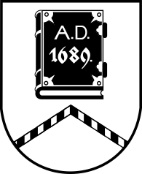 ALŪKSNES NOVADA PAŠVALDĪBAAPSTĀDĪJUMU AIZSARDZĪBAS KOMISIJASĒDE Nr.1209.05.2023., plkst. 09:00, izbraukuma sēdeDarba kārtībā:Par koku ciršanas atļaujas izsniegšanu Smiltenes tehnikuma Alsviķu teritoriālajai struktūrvienībai.[..]Sēde no 2. līdz 3. jautājumam pasludināta par slēgtu, pamatojoties uz Pašvaldību likuma 27.panta ceturto daļu. Darba kārtība netiek publiskota, jo satur ierobežotas pieejamības informāciju.Sēdes slēgtajā daļā tiks izskatīti 2 iesniegumi par koku ciršanas atļaujas izsniegšanu militārajā objektā Lāčplēša ielā 1, Alūksnē, Alūksnes novadā augošiem kokiem.